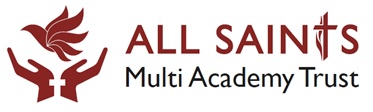 MANUAL OF FINANCIAL PROCEDURESThe purpose of this manual is to ensure that All Saints Multi Academy Trust maintains and develops systems of financial control which confirm to the requirements both of propriety and of good financial management.  It is essential that these systems operate properly to meet the requirements of our funding agreement with the Secretary of State for Education.All Saints Multi Academy Trust must comply with the principles of financial control outlined in the academies handbook published by the Education & Skills Funding Agency (ESFA).  This manual expands on that and provides detailed information All Saints Multi Academy Trust’s accounting procedures.  This manual should be read by all staff involved with financial systems.ContentsAll Saints Multi Academy Trust has defined the responsibilities of each person involved in the administration of academy finances to avoid the duplication or omission of functions and to provide a framework of accountability for Directors and staff. The financial reporting structure is illustrated below:- Academy membersAcademy Directors Finance and Business CommitteeRenumeration committee Education Standards CommitteeChief Executive officer/Accounting OfficerHead teacher of Academy of St NicolasHead teacher of Academy of St Francis of Assisi Chief Finance and Operations OfficerFinance managers and budget holdersThe organisation of All Saints Multi Academy Trust encourages regular interaction between those making financial decisions and those affected by them through the passing of information regarding any proposed actions through the reporting lines indicated, i.e. decisions made by directors to the Chief Finance and Operations officer so that the financial implications can be determined.  This process is also adhered to for discussions and proposals made during the bi-weekly Executive Team (EMT) meetings.1.2 Role of the Board of Directors The board of directors of the academy trust has wide responsibilities under statute, regulations and the funding agreement. Principally, it is responsible for ensuring that the trust’s funds are used only in accordance with the law, its articles of association, its funding agreement, the academy trust handbook and this manual. The board of directors has wide discretion over its use of the trust's funds, which it must discharge reasonably and in a way that commands broad public support. It is responsible for the proper stewardship of those funds, including regularity and propriety, and for ensuring economy, efficiency and effectiveness in their use – the three key elements of value for money. The Board of Directors understand their statutory duties as company directors as set out in the Companies Act 2006. These comprise the duties to: act within their powers promote the success of the company exercise independent judgement exercise reasonable care, skill and diligence avoid conflicts of interest not to accept benefits from third parties declare interest in proposed transactions or arrangements The Board of Directors also recognises the features of effective governance as set out by Baroness Berridge in the Academies handbook 2023, these being: strategic leadership that sets and champions vision, ethos and strategy accountability that drives up educational standards and financial performance people with the right skills, experience, qualities and capacity structures that reinforce clearly defined roles and responsibilities compliance with statutory and contractual requirements evaluation of governance to monitor and improve its quality and impact The directors must ensure regularity and propriety in use of the trust’s funds, and achieve economy, efficiency and effectiveness – the three elements of value for money. The directors must also take ownership of the trust’s financial sustainability and its ability to operate as a going concern. 1.3 Meetings of the Board of Directors and its Committees The Board of Directors of All Saints Multi Academy Trust meets at least once per term. A timetable for all Board of Directors meetings is drawn up annually. These are arranged to ensure that all committee meetings are undertaken in advance of those for the Full Board of Directors, so that all appropriate matters arising can be reported back. The Board of Directors of All Saints Multi Academy Trust comprises;4    Members 7    Directors with 1 vacancy2    Co-opted directors1.4 Governance professional/Minutes of Director MeetingsAll Saints Multi Academy Trust has an appointed governance professional who takes minutes at all Full Board of Directors meetings and Sub Committee meetings.  The minutes reflect all decisions made and by whom action is to be taken.  These actions are revisited at the next meeting.Meetings are convened by the Governance professional who takes direction from the Executive headteacher, Board of Directors and Chair of Directors.  The Governance professional provides each director with:Written notice of a meetingA copy of the agendaCopies of any supporting documents and papers to be considered at the meeting.All documentation is shared using Governor Hub  1.5 Directors’ Responsibility for Financial Management Directors have collective responsibility for financial decisions that are made in the context of how the school is run and are answerable to parents and the wider community.  The Board of Directors, supported by information and advice provided by the CEO, decides the strategic direction of the school.  Responsibility for the implementation of financial decisions remains with the CEO. 1.6 Scheme of Financial DelegationAll Saints Multi Academy Trust has a detailed Scheme of Financial Delegation that sets out the financial responsibilities retained by the Board of Directors as well as the delegation to the CEO, school head teachers and other members of staff within the school.  A copy of this Scheme can be found on the Directors area of the school website.  This document is reviewed and approved by the Board of Directors annually, as reflected in the minutes of their meetings. In addition to the school’s Scheme of Financial Delegation, Directors are made aware of the Academy Funding Agreement and the Academy Trust Handbook as part of their induction training.  The school also maintains individual job descriptions for the CEO, Head Teachers, Chief Finance and Operations officer and all others involved in the financial management of the school, setting out clearly defined levels of financial responsibility, including their relationship with the Board of Directors. 1.7 Financial PoliciesThe Board of Directors is responsible for ensuring that the financial manual is reviewed annually. This is available in school and all staff and Directors are made aware of the manual at their induction training. 1.8 Review of Financial Procedures Directors annually or following any significant changes to the financial practices being operated or to The Academies Handbook, will review this finance procedures manual.  Approval of the manual will be reflected within the director minutes.  The manual is available to staff and Directors.  1.9 Role of the Trust CommitteesAlthough there is no requirement for schools to have committees, the Board of Directors has agreed that it will fulfil some of its responsibilities through committees. The Board of Directors of All Saints Multi Academy Trust operates through the following committees: Finance and Business committeeRenumeration Committee Education Standards Committee Safeguarding CommitteeTerms of reference and membership for each committee are reviewed on an annual basis. The Finance & Business Committee comprises a minimum of 3 Directors, The Committee oversees the planning and implementation of the annual budget and then recommends this budget to the Full Board for approval. It monitors value for money and considers the areas of potential savings and the use of those savings into specific areas where educational standards can be improved.  Decisions are made on how to expend funding that becomes available during the financial year of both a capital and revenue nature.  These proposals will be consistent with the trust strategic Improvement Plan.  The tasks that are carried out by the Finance & Business Committee are outlined within their Terms of Reference.1.10 Reporting Financial Updates to Directors The CFOO ensures that the Board of Directors is kept fully informed about financial issues and developments at meetings of the Finance & Business Committee by recording the details in the minutes.  Following discussion, any issues of a significant nature are then fed back to the Full Board of Directors. In addition, a finance and resources updates are given at all calendared Member meetings. The Chief finance and Operations officer also circulates monthly financial reports to the Board of Directors.  1.11 Role of the Chief Executive Officer (CEO) Within the framework of All Saints Multi Academy Trust’s development plan and Scheme of Delegation as approved by the Board of Directors, the CEO has overall executive responsibility for All Saints Multi Academy Trust’s activities including financial activities. Much of the financial management has been delegated to the Chief Finance and Operations officer but the CEO still retains responsibility for:  Approval quotations, up to £10,000, for work on behalf of the school and reporting back to the Finance & Business Committee. Day to day management of the school’s budget and ensuring a sound system of internal control is in place.The CEO is supported by the Chief finance and Operations officer in ensuring that the processing of school financial transactions takes place.  Ensuring that the requirements of the Academy trust handbook are implemented and adhered to.Approving new staff appointments in consultation with the Finance & Business Committee.Authorising contracts up to £10,000 in conjunction with the Chief Finance and Operations officer.Signing cheques in conjunction with other authorised signatories and in accordance with the bank mandate.Oversees the expenditure of the Curriculum Departments and ensures that the curriculum managers are kept up to date on the balances in the accounts for which they are responsible.1.12 Role of the Chief Finance and Operation officerWorking with the CEO and headteachers the Chief Finance and Operation officer prepares the initial draft annual budget for each school, which is submitted to the Finance & Business Committee for discussion and reporting to the Full Board of Directors for approval. The Chief Finance and Operation officer also provides specific expertise in long-term financial management and is involved in several areas of activity including: • budgeting • providing financial advice • accountancy • monitoring income • liaising with payroll providers in the administration of the payroll • arranging and checking insurance • assisting where required in costing projects undertaken by the school (building works,   contracts, etc.) • developing financial policy. Full details of all areas of responsibility are set out within the Job Description for this post.  Refer also to the Trusts Scheme of Financial Delegation. 1.13 Role of Other Staff in Financial Management and Administration In order for the financial system to operate well, staff with financial responsibilities must act with competence and integrity.  As part of the interview and selection process, the trust specifies the qualifications, experience and personal qualities desired for the post within the person specification. Staff are encouraged to review any training sessions offered both internally and by external providers in order to expand the knowledge that they already hold or to bring them up to date with current practices and expectations. 1.14 Register of Pecuniary (Business) Interests It is important for anyone involved in spending public money to demonstrate that they do not benefit personally from the decisions they make. To avoid any misunderstanding that might arise all, All Saints Multi Academy Trust Directors and staff are required to declare any financial interests they have in companies or individuals from whom All Saints Multi Academy Trust may purchase goods or services. The register includes all business interests such as directorships, shareholdings or other appointments of influence within a business or organisation which may have dealings with All Saints Multi Academy Trust. The disclosures also include business interests of relatives such as a parent or spouse or business partner where influence could be exerted over a director or a member of staff by that person.  The existence of a register of business interests does not detract from the duties of Directors and staff to declare interests whenever they are relevant to matters being discussed by the Board of Directors or a committee. Declaration of interests is a standing item on all committee and full Board of Directors meetings. Where an interest has been declared, Directors and staff should not take part in any decision making for that part of any committee or other meeting.  The register is retained by the Governance professional to the Board of Directors and shows:- The name of the director / staff member (including close family members). The nature of the business or personal interest. The name of the organisation or person which gives rise to the interest.  An indication of the circumstances in which a conflict might arise (if this is not already obvious). No director or member of staff accepts gifts or hospitality from current or potential suppliers which do not comply with the gifts and hospitality policy. Any gifts or hospitality should be declared on the hospitality register where required.1.15 Whistle Blowing The school has a whistle blowing policy. This has been formally endorsed by the Directors, as reflected in their minutes, and brought to the attention of school staff and new Directors as part of their induction training.  Contents2.1 Separation of Duties All Saints Multi Academy Trust maintains this manual of detailed procedures in order to reflect the day-to-day management of financial administration.  As far as possible, the allocation of duties has been made to ensure that the same person is not responsible for a process from start to finish in order to reduce the risk of error or intentional manipulation.  Where this is not possible, the CEO, Head teacher or Chief Finance and Operation officer undertakes some form of internal check, e.g. review the bank reconciliations, signing of trip reconciliations, review of paying-in slips, etc.  As far as is possible, the following functions are separated: Authorisation Execution (E.g. the authorisation of orders is separated from the placing of orders and raising of cheques, etc.) 2.2 Approved Signatories Authorisation of all transactions are a key internal control.  Staff are expected to exercise authority only where they have been delegated the power to do so. Authorisation is clearly recorded by the individual’s signature and printed name or by email. External agencies, notably the payroll provider, are notified of changes to authorised personnel promptly. All orders and invoices are authorised for payment by the delegated Budget Holder.  Details of all Budget Holders are held within the FMS accounting package (IRIS) and the Chief Finance and Operation officer holds a separate list detailing the name of the budget holder and details of their spending limits. This record is retained within finance. 2.3 Maintenance of Complete and Permanent Records All Saints Multi Academy Trust ensures that complete financial records are maintained at all times so that transactions are traceable from the original documentation to the accounting records and vice versa.  Where amendments are required, the person making the change initials the alteration.  Where required records are authorised or approved independently from the person completing them Records are retained for the length of time recommended by statute within the financial system.2.4 Review and Assessment of Procedures The Chief Finance and Operation officer continually assesses each of its financial systems as part of the annual review of the risk register. 2.5 Audit Arrangements The Directors of All Saints Multi Academy Trust ensure that access to financial records will be given to the Internal Auditor and External Auditors, Registered Inspectors or their inspection teams and Her Majesty’s Taxation Authorities for the purposes of audit inspection. 2.6 Role of the Internal AuditorThe Board of Directors ensures that assurance is delivered through independent challenge (internal audit). This function is provided by the use of a programme of Internal Scrutiny work by a firm of Chartered Accountants. This work is overseen by the Finance and Business Committee and  provides the Board of Directors with independent assurance that the principles of a suitable control framework are in place as set out within the Academies trust handbook:The Internal Auditor will undertake an annual programme of reviews to ensure that financial transactions have been properly processed and that controls are operating as laid down by the Board of Directors. A report of the findings will be presented to the Finance and Business Committee.2.7 Risk Management All Saints Multi Academy Trust undertakes a regular review of the areas of risk within the school both in terms of people and premises, including the following areas: identifying and assessing risks determining appropriate actions implementing the actions monitoring the results providing feedback The CEO and the Chief Finance and Operation officer of All Saints Multi Academy Trust lead on the assessment process and determines the possibility of an event occurring.Contents3.1 Account Arrangements The Board of Directors has agreed that All Saints Multi Academy Trust deposits all funds within a single bank account set up by the Academy Trust as detailed below:3.2 Cheque Security and SigningThe trust has moved to a cashless system and no longer operates a chequebook facility.However, in the event that a cheque is made out to the CEO or Head Teacher, any two signatories other than the Head Teacher will act as joint cheque signatories.  This will also apply to other signatories who may receive a cheque reimbursement.The Directors of All Saints Multi Academy Trust have agreed that the signing of schools cheques has been delegated to:3.3 Security and Control over Cheque Stationery Chequebooks are no longer issued by Llyods Bank for the schools within the Trust.3.4 Direct Debits and Standing Orders The Finance manager will maintain a schedule of all direct debit and standing order payments set up on the school’s account(s) showing: • payee • reason for payment • amount • date set up • frequency / timing of payment These are only set up after careful consideration regarding the risk of error and the Trusts ability to meet the on-going cost.  All mandates are signed by two of the authorised signatories. The mandates are retained in the trust office. All direct debit and standing order payments reflected on the bank statements are reconciled to the invoices received and any receipts obtained (e.g. phone rentals).  Refer also to paragraph 3.7 below regarding business cards.  The supporting documentation is filed with the paid invoices. The Chief Finance and Operation officer will undertake a spot check of these procedures on a termly basis. 3.5 School Multi Pay Card With the ever-growing use of the internet to purchase resources at competitive prices the need for a school business card has been recognised.  The trust has approved the use of a multi pay card system which has a maximum limit of £40k, however this amount can be shared across several different cards and used for one off project such as school trips, student welfare etc. this has resulted in a reduction in staff expenses.The use of school multi pay cards are not to be used to by-pass any financial approval processes and as such all-charge card transactions must follow the same process as any other expenditure request and approval must be sort in advance.  All charge card transactions should where possible have a requisition raised on the financial system.The school multi pay card has been arranged through the bank and authorised signatory forms and the cards are retained securely in the trust office. Any use of the card is charged to the main bank account automatically on a monthly basis. Use of the card is strictly limited through the Chief Finance and Operation officer and Finance manager with all receipts being securely held in the trust office at the time the purchase is made. These are then matched to the statements when received.  Wherever possible formal tax receipts are obtained in order to allow the school to recover VAT. The school has adopted a policy regarding the use and security of the multi pay card.  This must be read by the cardholder.  Any non-compliance with this requirement must be reported to the Chief Finance and Operation officer and consideration given to cancelling this facility.  The charge card procedures are reviewed by the Finance & Business Committee at appropriate intervals. 3.6 Cashing Facility The Trust currently does not operate a cashing facility.3.7 Reconciliation Process Printed bank statements are received from the bank on a monthly basis.  The Finance manager is responsible for carrying out the reconciliation of all accounts through the accounting package (FMS). The reconciliation must be done at least on a monthly basis but more frequently if possible. Once the items on the bank statements have been cleared, the list of unreconciled items is reviewed, and examined for old expenditure items and outstanding income items.  All cheques that have not been presented at the bank within six months of production are investigated and written back into the account, where appropriate.  Outstanding income items are investigated and chased through the bank, where appropriate. Once the reconciliation process has been completed, the ‘bank reconciliation’ reports are extracted from the accounting package and a full reconciliation completed by the Finance manager. This is then reviewed and signed by CFOO.  The reports are filed with the corresponding bank statements.  3.8 Cash Flow Forecasting The school is aware that it is not permitted to go overdrawn at the bank and, in the event that the school becomes aware that there are insufficient funds available to meet current commitments, the school will contact the Education & Skills Funding Agency for guidance. The school monitors its bank position on a daily/weekly/monthly basis with formal bank reconciliations and on a monthly basis and revised forecasting and monitoring of the budget.  These reports are shared with all of the Directors monthly. 3.9 Prohibition of any Form of Credit Arrangement Generally, schools are not permitted to borrow money, unless they have the approval of the Secretary of State. The CEO will ensure that the school does not enter into any finance/purchasing arrangement that is deemed to represent a credit arrangement, e.g. finance leases, without the appropriate approval.Contents4.1 Benchmarking All Saints Multi Academy Trust recognises the benefits in using benchmarking information to learn from others in implementing changes to spending patterns to help deliver educational priorities. The school reviews benchmarking data as and when required. The extent and depth of review depends on what the data reveals compared to previous reviews and the school’s current circumstances. This exercise will be carried out annually as a minimum to help inform the first annual budget.In order to obtain comparative data, the school uses via the Education & Skills Funding Agency website. The information is used to determine how the school compares with other similar establishments. The results of the benchmarking exercise are pulled together by the Chief Finance and Operation officer and presented to the Finance & Business Committee.  4.2 Annual Budget The Trust has a budget preparation timetable to ensure that the budget setting process is clear and that all stages are undertaken by the required deadlines.  The Directors consider the spending priorities in the light of the budgeted income and expenditure.   Clear documented notes are maintained by the Chief Finance and Operation officer regarding the budget preparation, e.g. what assumptions were made, what factors incorporated, what risks attached, how have figures been calculated, etc.  The Chief Finance and Operation officer prepares a report for Directors showing the basis for compiling the budget and this is presented to them for discussion.  This includes a review of the previous year’s financial performance.   The Board of Directors is aware of the requirement to set a balanced budget and that it cannot budget for a deficit.   Expenditure must be for the education and purposes related to the school. The budget process starts with the Executive Management Team deciding on major expenditure, as directed by the trust strategic Improvement Plan together with any major issues that have arisen, i.e. increased energy costs.As part of the budget setting process, the school’s staffing arrangements (both teaching and support staff) are reviewed by the Head Teacher, and the Chief Finance and Operation officer to take into consideration incremental changes, planned structural changes and any other factors known at this time, e.g. staff changes.  This is balanced against the available resources for the same period, and the contingency element of the budget required by the Board of Directors, taking into consideration the funding information issued by the ESFA prior to the commencement of each financial year. The budget is prepared in a format which separately identifies income and expenditure and is split between revenue and capital allocations. This facilitates completion of returns and ensures consistency with the accounting system and the returns submitted to the ESFA.The draft budget is circulated to the members of the Finance & Business Committee prior to their meeting to discuss it so that they can consider it and obtain any further information and explanations they feel are necessary to gain a thorough understanding of the budget.  Any assumptions used are highlighted clearly and attention is drawn in particular to areas of sensitivity. The annual budget it then referred to the Board of Directors for approval.Once the annual budget has been approved, all appropriate ESFA returns are completed within deadlines.The budget is regularly reviewed and revised as necessary and presented for further consideration to the Finance and Business Committee and Board of Directors. Finance and Business Committee ensures that actual income and expenditure during the year is monitored closely and compared against budgeted income and expenditure. All information is reported back to the Full Board of Directors at termly meetings.The Chief Finance and Operation officer will report to the Finance and Business Committee any proposals for policy changes that significantly affect the expenditure or income budgets. The Directors of All Saints Multi Academy Trust ensure that there are clear plans for any carried forward surplus year on year above the amounts stipulated in the reserves policy. The budget is compiled to ensure only a prudent level of under spend with reserves being held either for contingency planning or major investment over a period of time.4.3 Accounting Package The approved budgeted income and expenditure is entered into the accounts system (FMS).The Chief Finance and Operation officer supported by the Finance manager will transfer the reported figures into budget departments and nominal ledger codes where applicable ensuring that the figures match that approved by the Board of Directors. 4.4 Budget Holders Headteachers are responsible for notifying budget holders in writing of their allocation together with guidance on how it can be spent.  4.5 Treatment of Earmarked Funding and Reporting of Significant Activities The school may receive allocations of earmarked funding.  In drawing up the budget, All Saints Multi Academy Trust ensures that all streams of funding are specifically identified along with any criteria against which this funding must be used, e.g. Pupil Premium, Bursary. These strands of funding are taken into consideration when putting the budget together and are specifically highlighted to Directors when approving the budget.   In addition to the earmarked funds, the school may operate a number of large activities, e.g.  Liverpool SAFE initiative, LSSP etc. These are also separately reviewed as part of the annual budget setting process. The Finance manager records income and expenditure relating to earmarked funds and any significant activities in such a way as to allow this income and expenditure to be separately identified and reported.  The areas of earmarking funding and projects are separately monitored as part of the on-going budget monitoring arrangements of the trust. 4.6 Changes to Budget Allocations All movements to the budget after approval by Directors are formally recorded and approved within Finance and Business Committee minutes.The finance software maintains records that will enable the current budget to be compared to the original budget (if the two differ).  This information is reported to Directors at each meeting. 4.7 Sixth Form Funding All Saints Multi Academy Trust is aware that the funding provided for its sixth form students is based on the information provided by the school.  It is, therefore, vital that this information is completed accurately and on a timely basis.  The returns are completed by the school and all supporting records are retained as at the date of submission.  As part of the school’s forecasting and continuing development, it uses guidance and formulae to indicate any potential changes in the level of funding that the school could achieve if the number of students, subject choices and success rates were changed.  Contents5.1 Internal Monitoring Following the month end procedures set out in Section 6 budget monitoring reports are extracted for each individual school by the Finance manager. All reports extracted are initially reviewed and, where appropriate, annotated, by the Chief Finance and Operation officer. The Board of Directors and staff of All Saints Multi Academy Trust will be regularly consulted to ensure that the financial management information they receive is relevant, timely, reliable and understandable. Departmental Budget Holders Budget Holders are accountable for items of expenditure and income they directly control.  It is the responsibility of the Budget Holder to ensure that their budget is being spent in the most beneficial way for their department. They must ensure they are receiving value for money for every purchase. Each Budget Holder is provided with a termly summary of the budget giving the following information, whoever more regular reports can be run by the budget holders directly from the IRIS financial reporting module: total spend outstanding commitments (i.e. order placed but invoice not yet received / paid) budget balance left The Budget Holder is required to examine the reports to ensure that the transactions are as expected and that the report represents an accurate statement of the budget position.  Where there are any queries, the Budget Holder is required to contact the finance manager in the first instance to establish the reason and action required, if appropriate. At any stage, if concerns arise over the spending pattern of a particular cost centre it is raised in the first instance by the finance manager with the Budget Holder.  After discussion decisions will be made on an appropriate course of action. The accounting system will not allow any overspend against a budget without prior approval from the Chief Finance and Operation officer, who will then consult the Head teacher and CEO. Chief Finance and Operation officer The Chief Finance and Operation officer will provide the CEO, Headteachers and Finance and Business Committee a detailed report of the whole trust and individual school income and expenditure, giving: actual income / expenditure budgeted income / expenditure whole year budget actual vs. whole year forecast or outturn variance forecast outturn to budget The variance forecast outturn to budget will reflect:  any significant variances between the agreed budget and the actual position to date the reasoning behind the variances (outstanding bills, increased overtime due to sickness, pending insurance claims, etc.) proposals for addressing any issues that have been identified The report will also show where income is earmarked for specific purposes and, therefore, not generally available to meet any other expenses. The report will also reflect capital income and expenditure separately from revenue so that the two allocations do not become confused.  The report will also give the full balance sheet position at the time of preparation. Directors will receive system generated reports to give them assurance that all of the information being used is in line with the system, bank statements etc.These variance reports will support the monitoring information provided to the Finance and Business Committee.Finance and Business CommitteeOn a monthly basis, the members of the Finance and Business Committee are provided with: a summary of the whole trust and individual schools’ income and expenditure for that period, giving actual income and expenditure budgeted income and expenditure variances balance sheet items such as fixed assets and depreciation, creditors & debtorsThey also informed of any movements between existing budget headings at this stage. All movements are reviewed to ensure that they are in line with the trusts overall aims and objectives. All reports are derived directly from the school’s FMS accounting package.  The Finance and Business Committee authorise any adjustments (e.g. new funding) to the annual budget. In addition to the budget monitoring reports, the members of the Finance and Business Committee are also provided with the following records, as required: details of any relevant financial issues being considered / implemented at the time accounts relating to any area of spending they wish to monitor, paying particular attention to areas of earmarked funding and specific activities, e.g. IT refresh, Hard FM contract etc.Funds devolved to the school on an earmarked basis must be used for the purposes given.  An institution providing earmarked funds may recover any funds that are not spent for the purposes prescribed or not spent in-year. Board of Directors The members of the Board of Directors meet at a minimum on a termly basis and receive copies of the minutes from all committee meetings that reflect all decisions made and responsibilities for actions to be taken, with their agenda.   In addition, all Directors can access all of the monitoring reports and information on Governor Hub. The latest monthly monitor is discussed at each Full Board meeting. The year-end accounts are presented to the Full Board by the external auditor for approval each year.5.2 Reporting to the Education & Skills Funding Agency The ESFA publishes an accounts direction each year setting out its requirements for the preparation of the academy trusts annual reports and financial statements. The Chief Finance and Operation officer ensures that all returns are sent to the ESFA within the deadlines published. 5.3 Risk Register The Board of Directors of All Saints Multi Academy Trust ensures that there are robust systems for identifying, controlling and monitoring all significant risks. To achieve this, the Board of Directors has nominated the Chief Finance and Operation officer to oversee the allocation of responsibilities and financial procedures on an annual basis to ensure that: separation of duties is maintained internal controls operate within each financial system procedures are still current and relevant The school undertakes an annual self-assessment of its financial systems.  This work is supported by the findings from the Internal Auditor. The results from this are used by Directors when considering the risks and the need to disclose any significant weaknesses.   Contents6.1 Guidance Materials All Saints Multi Academy Trust operates its Academy FMS financial package in accordance with the guidance materials issued by IRIS in conjunction with advice received from the appointed auditors. 6.2 Month-End Procedures The month-end routine is undertaken by the Finance manager.  In order for relevant budget monitoring information to be produced, the school’s accounting package must be up to date.  The school has a set month-end routine regarding the trust’s financial package to ensure that the accounts are up to date prior to the budget monitoring reports being produced.  This includes ensuring that: all postings onto the computerised financial management are brought up to date all debtors, creditors, commitments are identified and entered on software. Workings for all such items are retained on file. bank reconciliations are performed, printed, checked, signed and kept on file (please refer to Section 3) control accounts are reviewed and cleared where needed budget monitoring reports are printed and monitored (please refer to Section 5) VAT returns are completed on a regular basis, preferably each month (please refer to Section 12) other journals or transactions, e.g. trading accounts, earmarked funds are updated. Reconciliations are carried out between all relevant systems by the Finance manager (e.g. Parentpay to FMS to bank, payroll system to FMS to bank etc.)6.3 Coding Structure All Saints Multi Academy Trust has set up its coding structure in order to provide the required reports for Auditors, ESFA and Directors.  6.4 Year-end /Closedown Procedures The year-end routine is undertaken by the finance manager.  At the end of each financial year (31st August) a “soft close down" is performed in the software until all accruals and prepayments have been identified and processed, and all reconciliations and control accounts have been successfully performed. Once all periods have been closed the year-end procedure is run following the guidance provided by IRIS (FMS) and accountants.   When completing the year-end the Chief Finance and Operation officer reviews the accruals taking into consideration:- Accrued Income: includes any income due but not yet accounted for in the debtor system Prepayments: includes payments made in advance for school trips, contracts/service level agreements issued on a different financial year e.g. April - March, courses booked and paid for in advance. Accrued Expenditure: supplies and services already received but not yet paid for. Deferred Income:  includes income received for an activity taking place in the following financial year, e.g. school trips   After all year-end adjustments have been taken into consideration and the final accounts have been prepared by the Accountants a final close is performed. 6.5 Suspense, Holding and Control Accounts All suspense and holdings accounts (e.g. any used for the payroll operation) are reviewed by the Finance manager on a monthly basis and cleared regularly.  The VAT control account is monitored as part of the month end procedure to ensure that all expected reimbursements have been received.  All Saints Multi Academy Trust is aware that it has a three-year deadline for recovering VAT and that any reimbursements not received within this time will no longer be recoverable and would need to be written out of the package.  Contents7.1 Staff Contract Arrangements The Trust HR Manager and Chief Finance and Operation Officer have responsibility for processing all staff contracts and contract changes which are communicated on to our payroll provider (LCC). 7.2 Authorisation of Appointments All Saints Multi Academy Trust acknowledges that the CEO and Head teachers have a professional duty to participate in the selection and appointment of teaching and non-teaching staff. All staff appointments, within the annual budget are made in accordance with the school’s Pay Policy and authorised by the headteacher.   Any additional changes to the staffing establishment, including promotion (temporary or permanent) must be approved in the first instance by the chair of governors and then ratified by the Renumeration committee.All payroll changes need to be formally authorised by the CFOO before any payroll changes are actioned.  Templates attached to this document.Appointments are made following a formal process of advertisement, short listing, interview/selection procedure and notification of offer. The CEO, Head teacher and Trust HR Manager ensure that records are kept of all key stages in this process. 7.3 Pre-Employment Checks Before a member of staff is allowed to take up their position, All Saints Multi Academy Trust ensures that thorough checks are undertaken to prevent unsuitable people from gaining access to children and to maintain the integrity of the teaching profession.  These checks follow the Safer Recruitment policy and recruitment and selection procedures as set out in Keeping Children Safe in Education 2022 (Part 3).  These include: identity confirmation academic qualifications, where appropriate professional and/or character references prior to interview, including suitability to work with children.previous employment history DBS clearance Health ClearanceLegal right to work in the UK Oversees checks where applicableSection 128 checks where applicable Detailed procedures are in place for those members of staff who are involved with the appointment process. 7.4 Notification of Payroll Changes to Access Payroll Payroll Services are notified as early as possible in the event of appointments, terminations, promotions, etc., to ensure that overpayments and other errors are reduced to a minimum.   For new starters, variations to contracts, maternity and paternity the changes are actioned by HR using the agreed template. This form also needs to be authorised by the CFOO.Refer to subsection 7.6 below for authorisation of payroll notifications. Copies of relevant correspondence with the Payroll Services are retained within individual staffing files on the electronic filing system. 7.5 Compliance with PAYE Requirements The Board of Directors is aware that it must ensure that all salaries, wages, fees and other remuneration due to staff and other individuals, whether under a formal contract of employment or not, are paid through a formal payroll system. In some instances, the school may consider the use of individuals for certain services, e.g. workshops, consultancy, etc. where their normal employment deems them to be self-employed.  However, the school is aware that, dependent upon the nature (and circumstances) of the work that they are undertaking the school will need to ensure compliance with the appropriate legislation regarding income tax, National Insurance, pensions, sickness benefits, etc.  Any budget holder or other person proposing to engage the services of an individual should consult the HR manager as to whether that individual should be treated as an employee given the nature of the proposed engagement. HR will complete a check via HMRC and/or seek clarification from the Academy’s solicitor regarding the engagement if deemed necessary.7.6 Payroll  All Saints Multi Academy Trust purchases the services of payroll, through Liverpool City Council. The contract is reviewed on an annual basis by the Chief Finance and Operation officer, CEO and Directors to ensure that it still meets the needs of the trust.  Payroll are instructed that only written communication (via email) can be acted upon by them, signed by one of the following authorised signatories: Chief Executive officerChief Finance and Operation officer  HR manager7.7 Changes in Payroll Arrangements The Board of Directors of All Saints Multi Academy Trust is aware that if it changes its payroll provider the proposed contract provision must be made within the contract to allow access by the Academy auditors to relevant records held by the payroll provider to enable the auditors to complete their enquiries effectively.  If the school wishes to switch to an in-house payroll operation it must ensure that its proposed procedures meet the approval of the academy auditors. The CEO will ensure that these requirements are met. 7.8 Retention of Personal Information An electronic personnel file for all school staff is maintained by the Human Resources Department and access is restricted.  These files contain copies of all contracts and any other related documentation, e.g. interview notes, letter of appointment, performance management, sickness records, etc.  The Human Resources Department will ensure that these files are complete and up to date. All payroll and personnel records are kept securely and treated with strict confidentiality. Access to records and data is restricted to the following authorised staff: Chief Executive officerHead teacherChief Finance and Operation officer and Finance managerTrust HR Manager Trust HR Officer Trust Finance managerAll Saints Multi Academy Trust is registered under the Data Protection Act and complies with all of the requirements. In addition, School is compliant with GDPR effective from 25th May 2018, 7.9 Timesheets All Saints Multi Academy Trust use oracle payroll system to request variable hours, e.g. staff overtime and additional hours, midday supervision hours, etc.  The electronic submission is emailed to designated payroll approvers, who will approve/decline request. The claims are then processed via the oracle payroll system and paid on the 20th of each month.When reviewing claims the payroll approver checks the hours and grades for known changes to reduce the risk of errors occurring.   All receipts and supporting documents will be retained for a period of six years for audit purposes. 7.10 Staff Deductions All staff deductions, e.g. pension contribution, childcare vouchers etc. are notified to the payroll provider via Oracle.   These deductions are collected automatically by Payroll Services and paid over to the relative bodies. Requests by employees for deductions, e.g. pension scheme, union contributions, etc. must be made in writing.  Similarly, any amendments to address, marital status, bank details, etc. must be made via Oracle Self Service by the individual employee.  This is not a HR function.7.11 Payroll Reports On a monthly basis the Trust HR Manager extracts reports from the payroll system that reflects: the full breakdown of pay for each member of staff for that month from gross pay through to net pay Each month, the names reflected on the report will be checked by the HR manager to ensure that they are bona fide and the costs for each individual are compared to the anticipated costs (e.g. the establishment listing) and any other input records, e.g. timesheets for variable hours.  The HR manager will focus particularly on any new starters, leavers, persons receiving additional payments to ensure that these are correct.  Once approved by HR the finance manager will check each line individually together with the BACS calculation to ensure it is correct.All unexpected payments will be queried with payroll provider.  Once all data has been checked, the payroll report is jointly agreed by the Chief Finance and Operations officer and Payroll who are then authorised to proceed with the payroll run and authorise Lloyds to make BACS payments.  All payroll charges are entered into the accounting package (FMS).  Copies of all correspondence with Payroll Services are filed with the monthly payroll reports and are kept securely. After payroll has run the finance manager checks each individual member of staff to check the accurateness of:Individual bandings and actual amount for employee contributions to pension for both Teachers Pension and LGPSIndividual bandings and actual amount for employer contributions to pension for both Teachers Pension and LGPSIndividual % and actual amount for employee National Insurance contributionsIndividual % and actual amount for employer National Insurance contributionsThe information for Teachers Pension is then used as the basis for the End of Year Certificate which is audited annually.Any discrepancies are raised with Payroll Services and under or overpayments will be adjusted at the next available payroll.7.12 Expenses - General It is the policy of All Saints Multi Academy Trust that expenses will only be paid in respect of costs incurred while on school business.  Staff are expected to make only incidental personal use of school facilities, e.g. telephone, photocopier, etc.  If any member of staff wishes to make greater use of any facilities they must obtain permission of the Head teacher and a recharge of the cost-plus VAT will be made.  Any significant non-compliance with the school’s expected procedures will be reported by the Head teacher to the Finance and Business Committee who considers whether this should be reported to the Full Board of Directors.  Directors will then decide whether the non-compliance with procedures should result in any action. 7.13 Travel Expenses Staff travel expenses which arise as a result of working on school business away from  All Saints Multi Academy Trust premises or the individual Academy are claimed on a monthly basis using Oracle self service which is duly authorised by the line manager. Claims made by the CEO and Headteachers are checked and verified by the Chief Finance and Operation officer who will seek authorisation from the Chair of Directors when appropriate.  For tax reasons, mileage can only be claimed for the excess mileage in travelling to All Saints Multi Academy Trust/school rather than between school and home. Payment is only made when supported by authorised electronic claims. Payment thresholds will be in line with HMRC guidelines for both mileage and subsistence. Contents8.1 General  It is the policy of All Saints Multi Academy Trust that all dealings with its suppliers and contractors be carried out in such a way as to preserve the integrity of All Saints Multi Academy Trust. It is also the policy of the School that best value for money be obtained at all times.  8.2 Orders and Requisitions (below the procurement Threshold Limit) – please refer to section 11 on contracting for supplies and services in excess of this limit.The threshold level for the purposes of the Procurement Regulations as from 1st January 2022 for supplies and services is 215,000 euros inclusive of VAT. A potential contract must not be divided in order to avoid the need to implement Contract Regulations.  The purchase of goods or services below the threshold limit are categorised into agreed value thresholds to ensure that the appropriate amount of time is spent on the process relative to the size of the contract. Low value – up to £5000Medium value – £5001 - £10,000High Value – £10,001 and aboveLow Value OrdersThese low value procurements do not require as detailed an approach as purchases of a higher value. However, the market should still be investigated prior to orders being placed to obtain value for money.Medium Value OrdersA specification and three written quotes will normally be obtained for supplies and services between £1,000 and £10,000. In some circumstances this may not be the case if there is a limited number of contractors able or willing to engage in the procurement exercise. Orders will only be placed once they have been considered and approval has been obtained from the Headteacher.High Value OrdersAs these purchases represent a significant proportion of the school budget, and exceed the delegated authority of the CEO, a more detailed approach is used for high value orders.A detailed specification of what is required is provided to potential suppliers and advertised where possible.A minimum of three written quotes must be sought where it is practical to do so and a full evaluation carried out factoring the importance of price versus quality.Approval must then be sought from the Finance and Business Committee prior to any contract award.Only once approval has been given can orders be placed.All orders must be raised using the official school stationery and should be used for all goods and services.   Telephone orders are not encouraged and should only be used where this is absolutely necessary and authorisation is obtained in advance from the budget holder and Chief Finance and Operation officer. These orders should be retrospectively recorded in the FMS accounting package to ensure that all commitments are captured within the budget monitoring reports extracted from the system. If an order is placed by any other person details must be provided to the Finance manager as soon as possible thereafter so that a proper record can be made. Internet ordering is limited to items that cannot be purchased through the normal procurement process.  When ordering over the Internet an order is raised as per procedures above and the official order number is issued to the Internet supplier if possible.Where an order requires payment at the time that the order is placed/prior to the goods being delivered the school charge card should be used.  Refer to Section 3.8. School orders should not be used to obtain goods and services for individuals or other organisations associated with the school. No individual should purchase supplies or services on behalf of the school unless authorised to do so. Claims for reimbursement of expenses incurred personally may be refused if this requirement is not observed.  It is essential for issues of ownership, liability and VAT recovery that it is always clear when an individual undertakes any purchasing or enters a commitment on behalf of the school. If the supplier appears on the register of business interests and if the Finance and Business Committee has not specifically authorised transactions with the supplier, then the prior approval of the Chair of Finance & Business is obtained and recorded and filed with the register which will be examined at least annually by the Board of Directors. All Saints Multi Academy Trust uses order numbers generated through the FM (IRIS) system.  All orders for a single item, or combined order total must be signed in accordance with the delegation set out in the Scheme of Financial Delegation.   Any requirements for resources requested by Budget Holders should be communicated to the School operational manager for processing only after ensuring that there is sufficient budgetary provision to meet the cost.  The Schools operational manager will enter the details onto IRIS accounting package.  When the order is generated within the FMS the schools operational manager will email it through to the relevant supplier.  Any supporting documents will be attached to the order form and retained electronically within the financial system.  8.3 Receipt of Goods / Services Deliveries are handled by the caretakers, receptionists or school operational manager who sign the delivery note as to quantity of parcels received.  Caretakers and receptionists only sign for delivery and are not responsible for verifying the contents, (unless the suppliers’ terms make checks a point of delivery essential), but should ensure the correct number of packages, etc. are received as reflected on the delivery note.  School operational manager to instigate a log of deliveries and ensure all good receipt notes (GRN) are delivered to the finance team on a weekly basis. Finance manager to reconcile GRN against order and update the finance system and file accordingly.  The Reception/caretakers check the contents of a delivery but if it is a large order for a specific Budget Holder it would be their responsibility to thoroughly check the goods as to quality and quantity against the original order.  The Budget Holder will advise any short deliveries, damaged goods, or other problems or queries to the schools operational manager immediately. The admin office will take appropriate action.  It is the responsibility of the Budget Holder to ensure that all paperwork relating to accounts matters is forwarded to the schools operational manager without delay. 8.4 Outstanding Commitments / Orders All outstanding orders are shown on the budget monitoring reports as commitments.  In order to ensure that the level of commitments is still appropriate, an ‘outstanding order’ report is extracted from the accounting package by the Finance manager and reviewed for appropriateness on a termly basis.  Each Budget Holder is contacted and asked to ensure that the items reflected are still expected.  The schools operational managers are expected to clear all cancelled orders from the system. Contents9.1 Invoice Authorisation Budget Holders are responsible for all spending against their budget. The schools operational manager must be satisfied that payment is properly due, i.e. that goods/services have been supplied on the terms agreed.The invoice is confirmed either by email or budget holder signature confirming delivery.The invoice details are entered on the IRIS system.9.2 Invoice Payment The schools operational manager will process invoices and raise BACS for payment via the IRIS accounting package providing: satisfactory receipt of the goods or services has been acknowledged by the schools operational managerinvoices accord with quotations, tenders, contracts or catalogue prices, as acknowledged by the schools operational managerinvoices are arithmetically correct and checked by the schools operational managerdiscounts have been taken, where available invoices are made out in the name of the school invoices comply with VAT requirements Invoices are not processed by the same person who approve order for goods and services.The BACS report is then prepared by the finance officers. All BACS payments are approved using on line banking by the finance manager and counter signed by the Chief finance and operations officer.The Finance manager collates all information.  The cheque stub is attached and is then filed in cheque sequence and kept within the trust office. To ensure that invoices are paid within the settlement terms stated on the invoice or within 30 days from the date of issue the Finance manager will monitor the unauthorised invoices on the IRIS accounting package. Discounts for prompt payment should be always considered.  9.3 Payments made by Standing Order or Direct Debits Please refer to Section 3. 9.4 Proforma Invoices Requests for staff reimbursement or payment where an official invoice cannot be obtained are supported by an internal proforma with supporting receipts or other documentation attached detailing what was purchased. NB: No individual should incur expenditure on behalf of the school without prior authorisation.  If the Chief Finance and Operation officer is not satisfied that the expenditure was necessary and/or value for money achieved, the individual may not be reimbursed. Contents10.1 General The staff and Directors of All Saints Multi Academy Trust will exercise the same controls for capital income and expenditure as required for revenue items.  Please refer to sections 8, 9 and 13 regarding the raising of orders, the authorisation and payment of invoices, and general income controls. 10.2 Devolved Formula Capital Allocation On an annual basis, the school receives an allocation for Capital, according to the funding formula, from the ESFA. 10.3 Capital Project Plan – Restrictions on Ineligible Expenditure Directors are aware of the need to raise formal contracts for works undertaken in the school, and that, depending upon the value, tenders and not just quotes may need to be obtained.  Please refer to section 11 of this manual. The Directors are aware that the DFC allocation cannot be used for any form of revenue expenditure, e.g. for redecoration or leasing arrangements 10.4 Property / Premises Related Projects – Need to Obtain Approval from the Area Planning Officer Before any capital works are undertaken, consideration is given to the need to obtain consent from the Area Planning Officer. 10.5 Accounting for Capital Income  The funding for Devolved Formula Capital has a dedicated code within the finance system to ensure it is recorded separately at all times. Any other income received for the use of capital goods is charged to capital income, non DFC.  10.6 Accounting for Capital Expenditure All expenditure to be funded by capital income received is coded to the correct capital expenditure codes. DFC expenditure is charged against the dedicated DFC Expenditure code.Expenditure for Fixed Assets, including all costs related to a capital project, is recorded on the Fixed Asset register and transferred to the Balance Sheet in accordance with accounting policies and the Accounts Direction. The Directors of All Saints Multi Academy Trust are also aware that they are not permitted to enter into any form of borrowing without the approval of the Secretary of State (please also refer to Section 3 of this manual). Contents11.1 Compliance with Contract Regulations All Saints Multi Academy Trust has put in place formal contract procedures.  The Board of Directors makes its buying decisions in accordance with the principles of ‘best value’ probity and accountability.  Prior to entering into any arrangement with a supplier, All Saints Multi Academy Trust will consider the value of any single purchase or on-going arrangement. Where an arrangement requires a contract to be drawn up, or where it is unclear whether a contract is required, the following guidance is followed.  This includes: considering the need for a tender process ensuring that the school avoids unlawful leases considering the employment status of consultants and suppliers being contemplated reviewing the risk assessment process ensuring appropriate DBS clearance is obtained maintaining appropriate contract records The Health and Safety competence of contractors is assessed. Only contractors registered with their professional or trade association will be employed to carry out major work at the school.  Where practical, work is carried out at the end of the school day (term time), or during holiday periods. 11.2 Contract Value and Tendering Requirement In the UK, public procurement is governed by the Public Contracts Regulations 2015 (PCR 2015), which were retained after Brexit. The UK government introduced the “Find a Tender” service as the national platform for publishing public procurement notices in the UK. This platform serves as the counterpart to the OJEU for advertising public sector procurement opportunities in the UK.  In line with this regulation and ppurchases for supplies and services with a total value in excess of 215,000 euros inclusive of VAT are subject to a formal tendering procedure.  The value is determined by either the total value of the contract where the contract is for four years or less, or the value over a four-year period where there is no specified termination date or where this date is beyond four years.  It is the responsibility of the CEO and the Finance and Business Committee to ensure that such procedures have been followed correctly, prior to agreeing the contract.  The school will also seek specialist or legal advice prior to tendering to ensure that the correct procedures are followed.11.3 Roles Required Under Contract Regulations All Saints Multi Academy Trust has appointed the following to undertake the required roles within the tendering process: Chief Executive OfficerHead teacher			 Chief Finance and Operation officer			Chair of Directors			Consultant (where required)		These roles are also set out within the school’s Scheme of Financial Delegation. Specialist advice will be sought and Directors will be involved in this process over 215,000 euros inclusive of VAT11.4 Contract MonitoringThe Chief Finance and Operation officer is responsible for ensuring service level agreements are in place and that they are monitored and reviewed.  A formal review of all contracts is undertaken prior to renewal or annually.All contractors’ work is closely supervised by the Senior Caretakers.   The Estates manager keeps a record of the monitoring undertaken and the results are reported on an ‘exception only basis’ to the Finance and Business Committee if the contract is premises related.This review of contracts extends to all on-going arrangements with suppliers, regardless of value.11.5 LeasesAll Saints Multi Academy Trust holds a number of leasing / rental arrangements.  The trust is aware that it is only permitted to enter into operating leases and that all forms of financing are prohibited.(Please also refer to section 3 regarding credit arrangements)Contents12.1 General The finance manager is responsible for the administration of VAT within the school’s IRIS accounting package.  This is processed in accordance with the guidance provided by the ESFA. 12.2 VAT Returns VAT 126 returns are extracted from the system at least on a quarterly basis but usually monthly and submitted to HMRC for reimbursement.  All claims for reimbursement are prepared by the Finance manager. 12.3 VAT Accounting The finance manager ensures that the school has been reimbursed for all VAT due i.e. received payment for all claims submitted through careful monitoring of reports.   The finance manager also undertakes regular system reconciliations to ensure that the financial package properly reconciles, i.e. that the outstanding VAT claims match the amount reflected in the VAT control account within the financial package.  Any discrepancies are addressed.   Refer also to section 6 to this manual. Only VAT on educational supplies and services can be reclaimed, any VAT on non-education supplies and services will be adjusted to ‘out of scope’ on the relevant invoices prior to inputting on the finance system. Contents13.1 Voluntary Contributions and the Setting of Charges for Services The Directors of All Saints Multi Academy Trust have drawn up a Charging Policy which outlines the circumstances under which charges and voluntary contributions are requested and when the remission of fees will apply.  A copy of the charging & remissions policy is available from the Trust.The rates that the school proposes to charge for any future lettings are discussed by the Chief Finance and Operation officer and Headteacher on an annual basis. The Chief Finance and Operation officer will ensure that the calculation covers costs (including overheads).  The finance manager is responsible for ensuring that income is requested and invoices raised for all chargeable activities. For all other activities, voluntary contributions will be sought from the parents or guardians of those students attending.  In certain circumstances, the cost of activities may also be significantly supported through specific fund-raising activities. 13.2 Identification of Income Due All provision of services or supplies for which a payment is due will be recorded, i.e. all ‘sales’ will be accounted for.  This may take a variety of forms, e.g. letting of school facilities, school meals, purchase of study material, payments towards school trips, etc.   Wherever necessary budgets are set for income based on past performance or estimates. However, if the income is not guaranteed no budget is set. Likewise, if the income is offset by expenditure costings will be shown on both sides of the budget which will not affect the bottom line.  Please also refer to the specific sections within the manual for the administration of the various areas of school income – sections 14 to 17. 13.3 Cash Handling, Storage, Collection and Banking  All income is collected promptly and in full, is properly recorded and banked intact as soon as possible.    Income only taken for small items such as pens and masks.Cash/cheques must be held securely by the member of staff concerned until such time as they can pass the money into the Trust office.   The total income received for each area of income is recorded by the Finance manager who issues receipts to the staff concerned. All income collected will be secured within the school’s safe facilities.  (Refer to section 21 on security for further details.) Income banked once per term, given the low value level.  This is banked by Finance at a local branch.  The income collected is then posted to the appropriate budget headings within the IRIS accounting package by the finance team. Income collections are not used for the cashing of personal cheques or for other payments. 13.4 Debt Recovery The Directors of All Saints Multi Academy Trust have drawn up a policy which outlines the steps to be taken when chasing outstanding income due to the trust.  These procedures precede any potential decision to write the debt off.  Where outstanding income cannot be collected the debt is referred to the Chief Finance and Operation officer along with any supporting records so that a decision regarding further action can be made, e.g. legal action.  Where a debt is written off, a formal record is maintained after formal authorisation has been received (in accordance with the Scheme of Financial Delegation).   13.6 Grants, Earmarked Funds and Other Such Income The trust receives a number of grants and earmarked funds to support its activities.  These may be subject to specific terms and conditions.  The budget holder for these areas is responsible for applying for such funds and ensuring that they are spent appropriately overseen by the CEO and Head teacher.  Income budgets are set up in all cases where funding is expected.  The finance manager monitors the receipt of expected income. Contents14.1 Overview On several occasions during the year students may make trips or visits away from the school. For each trip or visit a trip leader is assigned who will be responsible for ensuring adequate funding for the trip. The trip leader is aware of the school’s trip policy and, in conjunction with the Chief Finance and Operation officer is responsible for accounting for the finances of the trip and ensuring the trip reconciliation is correct.  (Safety, risk and insurance considerations must also be undertaken, but are not covered here.) 14.2 School Visit Budget Statement / Costing After the initial agreement from the Head teacher and Educational Visits Coordinator activities are formally costed. The calculation takes into consideration all costs associated with the journey.  Consideration is also provided as to whether the activity forms part of the educational activities of the school or is in addition to this.  All educational activities are operated via the main trust bank account. 14.3 Letters to Parents Once the costing has been agreed, the trip leader prepares a proforma letter to parents reflecting the proposed charge and/or voluntary contribution requested.  This is passed to the school office for typing and distribution. Parental consent forms are also requested. 14.4 Collecting and Recording of Parent / Pupil Contributions Parents and pupils are encouraged to pay for trips via Parent pay wherever possible to reduce the amount of cash income collected. The Finance manager creates the trip on Parent pay and continually updates the trip leader. The Finance manager completes a monthly reconciliation of all parent pay transactions including trips to ensure that all income due has been banked with school and that income is correctly coded between various trips and catering income.14.5 Accounting for Expenditure All expenditure incurred during an activity is recorded in dedicated trip file and on the school’s IRIS accounting system.  Trips are recorded against a separate cost centre code set up within IRIS. For residential trips or those of a more significant financial value a cost centre will be set up in FMS for that individual trip. Initial expenditure and/or deposits to secure a trip will only be paid out once the corresponding income has been collected from the pupils concerned. For certain journeys, cash may be loaded on to a prepaid card from the school bank account  to pay for sundry items.  This withdrawal is reflected in the accounts, along with any unspent money that is repaid.  All card expenditure is fully receipted with VAT receipts collected where possible.  For foreign activities, we have a prepaid euro card which may be taken.  This is treated in the same manner as cash transactions. However, as far as possible expenses are paid for in advance or on receipt of invoices/receipts. 14.6 Overall Financial Outcome Once an activity is complete, using the Excel spreadsheet, a final reconciliation is undertaken between the income collected and the expenses incurred.  This reconciliation is completed by the Finance manager, and shared with the trip leader.  Where the final outcome is significantly different from the original costing, the reasons are established and recorded. If there is a significant shortfall this will be reported to the Head teacher.  All financial records relating to the activity are retained within the trust office. 14.7 School Minibus The trust has three minibuses two of which are hired through Arval.  The vehicles are under the management of the estates manager. Authorisation to drive the vehicles is given by the estates manager who also keeps control of the keys and minibus booking diary located in the trust office.The minibus contains a log that reflects the date, the destination/reason for each journey, the start and finish mileage and the signature of the person using the vehicle.  This log is checked on a regular basis by the estates manager to ensure that it is being correctly completed. Contents15.1 In-house CateringThe school uses in-house catering to provide meals for pupils and staff.  Provision is reviewed by the Finance and Business Committee when required. The school credits the income collected into the All Saints Multi Academy Trust Account.15.2 Income Handing and Recording Cash is taken to a local branch by Trust finance following completion of a reconciliation process.15.3 Adult Meals All adults taking a meal are expected to pay for these via their online Parent Pay Account.  At present staff on lunch duty receive free lunch. 15.4 Free School Meals Families in receipt of certain benefits are entitled to free school meals, provided that they apply for them.  Liverpool City Council Revenue and Benefits Service assesses eligibility for all new claimants however the parent is then responsible for informing the school accordingly. As advised by Liverpool City Council Revenue and Benefits Service, all eligible children as at 1st April 2019 are deemed to remain so until March 2023.  Where a student is entitled to receive free school meals, this information is fed into the computerised till system. The reports extracted from the system split the cooked meals between paid and free for monitoring purposes. In the event that a family applies for free school meals, but is not successful, a retrospective charge will be made for any meals taken.  Where a family has been entitled to free school meals, but their entitlement expires, the family will be responsible for the cost of any meals taken after the expiry date.  All Saints Multi Academy Trust is aware that it does not have the power to provide free school meals to any students, other than those covered by the benefits already identified and who have been granted eligibility by the Academy. 15.5 Official Functions On occasion, All Saints Multi Academy Trust also requests the provision of refreshments for meetings, etc. through the school kitchen.  The costs of these are built into the school budget plan hospitality. Contents16.1 Lettings Lettings are currently managed via Actihire T/A Buddle Venues who offer a booking platform staffing for bookings. Any request for bookings should be directed to them in the first instance as they have access to school availability and timetables. The cost of lettings is negotiated and managed by Buddle Venues for which we receive 55% of the income.  The licence fee shall be based upon prices Actihire charges facility users for the use of the school facilities for the provision of community activities, as agreed between Actihire and the school on or before the commencement date.  The school does not incur any costs associated with this contract.16.2 Insurance Actihire will require facility users to produce to it evidence of their own public liability insurance where applicable, as part of the booking process and before they are given access to school facilities. Actihire and the school will maintain public liability insurance in the sum of at least £5,000.000 for any one or series of occurrences arising from the same event and employ liability insurance cover in the sum of at least £10,000,000 for any one occurrence or series of occurrences arising from the same event, with a reputable insurer throughout the Term of this agreement.16.3 Schedule of Lettings  A schedule of lettings in maintained by Actihire for the purposes of billing for use.16.4 Deposits If considered appropriate ‘one-off’ hirers can be requested to pay a 10% deposit that is returnable after the event, providing that there is no damage or undue cleaning required.  Deposits would be cashed in advance of the hire and returned within one week of the hire taking place. 16.5 VAT Advice would be taken from the school Accountants regarding any VAT issues however in most instances any expenditure incurred in the generation of such income would be deemed exempt from the recovery of VAT and VAT records should be updated accordingly. Charges should reflect all costs inclusive of VAT in this situation.16.6 Invoicing Invoices for hire are raised and issued by Actihire and we request a termly invoice for our proportion of booking income regardless if they have been able to recoup. Contents17.1 Floats All Saints Multi Academy Trust no longer operates a petty cash float Contents18.1 Asset management and depreciationSchool must seek and obtain written approval from the ESFA to acquire a freehold of land or buildings.Land & Buildings:  An asset valuation as at 31ST August 2022 was £33,468,000. Land is not depreciated. Buildings are depreciated over 60 years on a straight-line depreciation basis.Furniture & Equipment:  Assets valued at purchase price and depreciated on a reducing balance – 25% on the net book value.IT equipment:  Assets valued at purchase price and depreciated on straight basis line over 3 years.18.2 Inventory Record The Board of Directors of All Saints Multi Academy Trust is responsible for the safe custody of stocks, stores, cash and valuables at the school and in transit.  All items purchased with a value over All Saints Multi Academy Trust’s capitalisation limit of £500 are recorded.  18.3 Security of assets  Stores and equipment are secured by means of physical and other security devices. Only authorised staff may access the stores.  All the items in the register are permanently and visibly marked as All Saints Multi Academy Trust’s property and there are regular (at least annual) counts by the premises team. Discrepancies between the physical count and the amount recorded in the register are investigated promptly and, were significant, reported to the Board of Directors.  Inventories of academy property are kept up to date and reviewed regularly. Where items are used by All Saints Multi Academy Trust but do not belong to it this should be noted.  18.4 Removal of assets School must seek and obtain written approval from the ESFA for disposing of a freehold of land or buildings.Assets may only be disposed of with the prior approval of the Head Teacher, up to the value of £500 or the Finance and Business Committee for items in excess of this amount.  All disposals are reported back to the Finance and Business Committee at their next meeting.  The reason and method of disposal is recorded in the inventory (the entry should not be completely removed from the record at the time that the item is actually disposed of).   Items which are to be disposed of by sale or destruction are authorised for disposal by the Head Teacher and, where significant, are sold following competitive tender. Disposal of equipment to staff should always be to the same value as could be reasonably reached by sale to non- staff, as a minimum. This should be evidenced to ensure that the school obtained value for money in any sale or scrapping of equipment. In addition, there are complications with the disposal of computer equipment, as All Saints Multi Academy Trust will need to ensure licences for software programmes have been legally transferred to a new owner.  18.5 Inventory Checks The school inventory is checked on an annual basis.  Any discrepancies are noted and brought to the attention of the Chief Finance and Operation officer.  All discrepancies are investigated and, where the value exceeds £500 the Finance and Business Committee is notified.   A separate record is maintained that reflects the date that the check was undertaken and the signature of the person undertaking it.  This record is retained securely in the Reprographics Room.Contents19.1 Security of Cash and Other Assets All income due to the school is collected through the school operational manager.  Records are maintained of the source of the income; the date received and is cross-referenced to banking.   Income is stored in the trust safe an deposited termly by the finance manager.Both schools have a safe facility. There is currently one safe in the trust office in The Academy of St Francis of Assisi with both finance assistants having keys and a keyholder safe on the wall which holds one key.  There are 2 safes on site in The Academy of St Nicolas one in the exams office again with a key safe which holds the key and only Estates and Finance have access to the number plus a further safe in the canteen office for which only the catering manager holds a key.  School property will be security marked by a member of staff wherever possible.  Valuable/attractive items will be stored securely wherever practical.  Staff are responsible for school property in their custody.   19.2 Pass & Key Holders The management of school passes & keys is undertaken by the Estates manager. An electronic signing in system is used in school. This is interfaces to the school MIS system. An access control system is also in place which is managed by the HR manager via Arbor. When staff leave the HR manager updates the access control system thus denying any future access.A record is kept of all staff that hold a school key (external / internal, safe, other secure areas, etc.). Where keys are no longer required, they must be passed back to the Estates manager and the appropriate record updated. 19.3 Key Cutting / Replacement Where additional keys are required, a formal request should be made to the Estates manager. Where permission is granted from the headteacher the estates manager will arrange for the new keys and a formal record will be made within the key log.  Under no circumstances should staff cut their own keys or pass their keys on to other individuals. All members of staff are required to report the loss of a key immediately to the estates manager where an assessment will be undertaken to determine: the circumstances of the loss and the likelihood of the key being used improperly the need for the lock or lock mechanism to be changed, based on the circumstances of the loss and the key’s level of security 19.4 Computer Systems IT systems are used to process and record financial, student, personal and other management data efficiently and it is therefore important that such information is properly protected and backed up with access restricted only to authorised users. • Data Protection The school and Directors have a current valid GDPR May 2018 registration that has to be renewed on an annual basis. The I.T Manager ensures that computers and systems comply with the Act. • IT System Back-up Procedures The school pays for a backup solution which backs up all local serve-based data overnight to a local fileserver.. The onsite I.T team are responsible for monitoring and maintaining all back up procedures. The school also backup all office 365 cloud data to a cloud backup solution with a 10 year retention policy.• Access Rights Only the onsite I.T team have access to computer hardware and software used for school management. The onsite I.T team set access rights at the appropriate level for each member of staff. Passwords are not disclosed and meet a specified criteria to ensure that they are secure.    • Software Only authorised software is used in school to prevent viruses being imported.  Anti-virus software is installed on all computers. Disaster Recovery PlanThe school has a disaster recovery plan which includes action in the event of loss of accounting facilities or financial data.  19.5 Retention and Disposal of Accounting Records All accounting records are retained securely to safeguard documents against loss, destruction or unauthorised alteration.  All personnel files are locked away within the Chief Finance and Operation officer’s Office.  All payroll information is locked away within the Chief Finance and Operation officer’s Office. Bank statements, budget information and secured stationery (e.g. receipt books, pre numbered invoice forms, pre numbered order forms, etc.) are locked away within the trust office. Cheque books and paying-in books are retained within the safe. The reasons for the retention of finance related documents are two-fold:-  a) To comply with the statutes of limitation. b)  To allow inspection by auditors either internal or external and HM Customs and Revenue, who may need to investigate records going back some years. Records are retained for the appropriate number of years.  Care is taken to dispose of documents containing sensitive data appropriately, usually by shredding. 19.6 Premises Security Site management is the responsibility of the Senior Caretakers. On a day-to-day basis this responsibility may be delegated to the Duty Caretaker. Contents20.1 Insurance Cover All Saints Multi Academy Trust is aware that it has responsibility for ensuring suitable cover for a number of standard insurance policies (material damage, public liability, employers’ liability, officials’ indemnity, libel and slander, personal accident, fidelity guarantee, money and motor contingent liability).  This is reviewed annually by Directors to ensure that adequate cover is held. In addition to the above, the school acknowledges that it has responsibility for a number of optional extensions (balance of risks building and contents, motor, third party hirers, school journeys, sickness supply cover and personal accident – pupils). In deciding which insurance scheme to use, the Directors consider the following information: the standard and rating of the company the overall cost excesses due in the event of a claim the support available, if required 20.2 Policies Held The school is a member of the Risk Protection Arrangement with the ESFA. In addition there are small policies held for:minibus insuranceAll policies held are retained in the trust office.   No Directors or members of staff of All Saints Multi Academy Trust will give any indemnity to a third party without the written consent of the insurer/ ESFA. 20.3 Changes to Risk Exposure and Insurance Cover Requirements  The Estates maanger will notify the insurers/ESFA of all new risks, property and equipment which require insurance or alterations affecting existing cover as appropriate. 20.4 Claims The Estates manager will immediately inform the insurers/ESFA of all accidents, losses and other incidents, which may give rise to a claim.  Claims under the policies are authorised by the Chief Finance and Operation officer prior to its submission.Review Period AnnuallyPerson Responsible for Policy Chief Financial OfficerGoverning CommitteeTrust BoardDate of Directors ApprovalDecember 2023Date for Review December 20241Organisation and Responsibilities1.1Finance structure1.2Role of the Board of Directors1.3Meetings of the Board of Directors and its committees1.4Governance professionaling/minutes of director meetings1.5Directors’ responsibility for financial management – induction of new Directors1.6Scheme of financial delegation1.7Financial policies1.8Review of financial procedures1.9Role of the Buildings, Finance, Personnel & Admissions Committee1.10Reporting financial updates to Directors1.11Role of the Head Teacher1.12Role of the Chief Finance and Operation officer1.13Role of other staff in financial management and administration1.14Register of Pecuniary (Business) Interests1.15Whistle Blowing2Internal Financial Control2.1Separation of Duties2.2Approved signatories2.3Maintenance of complete and permanent records2.4Review and assessment of procedures2.5Audit arrangements2.6Internal Audit (by Internal Auditor)2.7Risk management3Banking Arrangements3.1Account arrangements3.2Cheque security and signing3.3Security and control over cheque stationery3.4Direct debits and standing orders3.5School Multi Pay cards3.6Cashing facility3.7Reconciliation process3.8Cashflow forecasting3.9Prohibition of any form of credit arrangements4Budgeting and Financial Planning4.1Benchmarking4.2Annual budget4.3Accounting package4.4Budget holders4.5Treatment of earmarked funding and reporting of significant activities4.6Changes to budget allocations4.7Sixth form funding5Financial monitoring and reporting5.1Internal monitoring5.2Reporting to the ESFA5.3Risk Register6Accounting Routines6.1Guidance Materials6.2Month end procedures6.3Coding structure6.4Systems reconciliations6.5Year-end/closedown procedures6.6Suspense, holding and control accounts6.7Journals and other exceptional entries7Payroll and Employee Expenses7.1Staff contract arrangements7.2Authorisation of appointments7.3Pre-employment checks7.4Notification of payroll changes to HR Payroll Providers7.5Compliance with PAYE requirements7.6Payroll bureau7.7Change in payroll arrangements7.8Retention of personal information7.9Timesheets7.10Staff deductions7.11Payroll reports7.12Expenses – general7.13Travel expenses8Order and receipt of goods/service8.1General8.2Orders and requisitions (below the contract limit)8.3Receipt of goods/services8.4Outstanding orders/commitments9General expenditure controls9.1Invoice authorisation9.2Invoice payment9.3Payment made by standing order or direct debit9.4Proforma invoices10Capital income and expenditure10.1General10.2Devolved formula capital allocation10.3Capital project plan – restrictions on ineligible expenditure10.4Property/premises related projects – need to obtain approval from the area Planning Officer10.5Accounting for capital income10.6Accounting for capital expenditure11Contracting11.1Compliance with contract regulations11.2Contract value and tendering requirement11.3Roles required under contract regulations11.4Contract monitoring11.5Leases12VAT12.1General12.2VAT returns12.3VAT accounting12.4Registering for VAT13General Income Controls13.1Voluntary contributions and the setting of charges for services13.2Identification of income due13.3Cash handling, storage, collection and banking13.4Debt recovery13.5Grants, earmarked funds and other such income14School Journeys14.1Overview14.2School visit budget statement/costing14.3Letters to parents14.4Collection and recording of parental/pupil contributions14.5Accounting for expenditure14.6Overall financial outcome14.7School minibus15Schools Meals15.1In-house catering15.2Income handling and recording15.3Adult meals15.4Free schools meals15.5Official functions16Lettings16.1Letting applications16.2Insurance16.3Schedule of Lettings16.4Deposits16.5VAT16.6Invoicing17Petty Cash17.1Floats18School Assets18.1Asset management and Depreciation18.2Inventory record18.3Addition of items18.4Removal of assets18.5Inventory checks19Security19.1Security of cash and other assets19.2Key holders19.3Key cutting/replacement19.4Computer systems19.5Retention and disposal of accounting records19.6Premises security20Insurance20.1Insurance cover20.2Policies held20.3Employees’ use of own vehicles on school business20.4Changes to risk exposure and insurance cover requirements20.5Claims1Organisation and Responsibilities1.1Finance structure1.2Role of the Board of Directors1.3Meetings of the Board of Directors and its committees1.4Governance professionaling/minutes of director meetings1.5Directors’ responsibility for financial management – induction of new Directors1.6Scheme of financial delegation1.7Financial policies1.8Review of financial procedures1.9Role of the Buildings, Finance, Personnel & Admissions Committee1.10Reporting financial updates to Directors1.11Role of the Head Teacher1.12Role of the Chief Finance and Operation officer1.13Role of the Internal Auditor1.14Role of other staff in financial management and administration1.15Register of Pecuniary (Business) Interests1.16Whistle Blowing2Internal Financial Control2.1Separation of Duties2.2Approved signatories2.3Maintenance of complete and permanent records2.4Review and assessment of procedures2.5Audit arrangements2.6Internal Scrutiny2.7Risk management3Banking Arrangements3.1Account arrangements3.2Cheque security and signing3.3Security and control over cheque stationery3.4Direct debits and standing orders3.5School multi pay cards3.6Cashing facility3.7Reconciliation process3.8Cashflow forecasting3.9Prohibition of any form of credit arrangementsFull Title of AccountAccount No & Sort CodeBank & BranchALL SAINTS MULTI ACADEMY TRUST30-65-62, 33767668LloydsLiverpool Church Street BranchP O Box 1000BX1 1LTHeadteacher of ASFAJo LeechHeadteacher of ASTNJennifer SingCEOHeather DugganCFOOAnnemarie Robb4Budgeting and Financial Planning4.1Benchmarking4.2Annual budget4.3Accounting package4.4Budget holders4.5Treatment of earmarked funding and reporting of significant activities4.6Changes to budget allocations4.7Sixth form funding5Financial monitoring and reporting5.1Internal monitoring5.2Reporting to the ESFA5.3Risk Register6Accounting Routines6.1Guidance Materials6.2Month end procedures6.3Coding structure6.4Year-end/closedown procedures6.5Suspense, holding and control accounts7Payroll and Employee Expenses7.1Staff contract arrangements7.2Authorisation of appointments7.3Pre-employment checks7.4Notification of payroll changes to HR Payroll Providers7.5Compliance with PAYE requirements7.6Payroll bureau7.7Change in payroll arrangements7.8Retention of personal information7.9Timesheets7.10Staff deductions7.11Payroll reports7.12Expenses – general7.13Travel expenses8Order and receipt of goods/service8.1General8.2Orders and requisitions (below the contract limit)8.3Receipt of goods/services8.4Outstanding orders/commitments9General expenditure controls9.1Invoice authorisation9.2Invoice payment9.3Payment made by standing order or direct debit9.4Proforma invoices10Capital income and expenditure10.1General10.2Devolved formula capital allocation10.3Capital project plan – restrictions on ineligible expenditure10.4Property/premises related projects – need to obtain approval from the area Planning Officer10.5Accounting for capital income10.6Accounting for capital expenditure11Contracting11.1Compliance with contract regulations11.2Contract value and tendering requirement11.3Roles required under contract regulations11.4Contracting Maintaining11.5Leases12VAT12.1General12.2VAT returns12.3VAT accounting13General Income Controls13.1Voluntary contributions and the setting of charges for services13.2Identification of income due13.3Cash handling, storage, collection and banking13.4Debt recovery13.5Grants, earmarked funds and other such income14School Journeys14.1Overview14.2School visit budget statement/costing14.3Letters to parents14.4Collection and recording of parental/pupil contributions14.5Accounting for expenditure14.6Overall financial outcome14.7School minibus15Schools Meals15.1In-house catering15.2Income handling and recording15.3Adult meals15.4Free schools meals15.5Official functions16Lettings16.1Letting applications16.2Insurance16.3Schedule of Lettings16.4Deposits16.5VAT16.6Invoicing17Petty Cash17.1Floats18School Assets18.1Asset management and Depreciation18.2Inventory record18.3Security of assets18.4Removal of assets18.5Inventory checks19Security19.1Security of cash and other assets19.2Key holders19.3Key cutting/replacement19.4Computer systems19.5Retention and disposal of accounting records19.6Premises security20Insurance20.1Insurance cover20.2Policies held20.3Changes to risk exposure and insurance cover requirements20.4Claims